ENGLISH				There are three skill areas: speaking and listening, reading and writing.The work you do throughout the spring and summer terms accounts for 50% of your examination mark as follows:Speaking and listening:	Group discussion on class novel	10%Reading:	Poetry comparison	20%	Writing:	Creative writing (done as C.A.)	20%The examination format is as follows:Examination:	1 hour 30 minutes	50%Section 1: Literary Comprehension	Section 2: Class novel:  	You will be asked to write an essay on some aspect of the class		novel.  You will not have the text in the examination and you will 	have to memorise a few quotations to include in your essay.	Revision:There is emphasis on using the PEE (Point, evidence, explanation) format to develop your response to reading, both in the comprehension and in the response to the set text.Answering the set text questions will be new to you.  The following tips should help you to prepare:Re-read the text on your own at least once.Make notes on all the main characters and themes.Plan out in note form how you would answer an essay question on one or morecharacters or themes.  Your teacher will give you examples of the types of questions you 	might expect.FOOD AND NUTRITIONExamination:                           Spelling Assessment – (10%) Practical Assessment – Chocolate and pear pudding (25%) Written Examination - (65%) Format of written paper:       40 minutes Recall and data response type questions Short answers and paragraphs Work to be covered:         Booklet 1, 2 & 3. Your teacher will inform you after the Easter holidays what page in booklet 3 you need to learn up to.Revise:                                     Revise all of the booklets thoroughly Make notes on each topic Learn key words at front of booklet Recipes do not need to be learnt but knowing reasons for choice of ingredients may be useful. Exam tips:                    	Look at the marks awarded for each question for example 5 marks you need to give 5 pointsFill the available space for each questionLook for key words in the question such as ‘discuss’ or ‘explain’.GEOGRAPHYExamination:	1 HourStructure:	GIS Back to Basics		10%Crime Mapping		10%San Francisco			10%Development Back to Basics	10%Africa Country File		10%Examination			50%GIS Revision Topics:GIS introduction including definitions, advantages and drawbacksExamples of uses of GIS
Development Revision TopicsWhat is development?Key termsDevelopment indicatorsWhy is Africa so poor?GlobalisationNB: the sections on GIS and Development will include a piece of extended writing from a choice of topics and/or issues that aim to test your ability to write in a detailed, accurate and factual way.  You should practice this particular skill.Other graphical and mapping skills practiced throughout these topics will also be assessed in the examination.  Pupils should bring the correct materials (e.g. pencil, rubber, ruler, colouring pencils) to ensure that they can complete these tasks.HISTORYExamination:	1 hour 80% + (term assessment 20%)Examination format:A compulsory sourcework section and a mixture of short questions and paragraph answers.Questions will be taken from the list of topics belowRevise only work from terms 2 & 3, from notes, handouts and the textbook			Topics to be revised:		Nazi Germany – Reasons why people supported Hitler after WW1, Police State, Censorship and Propaganda, Nazi Social Policies including women, youth, Jews (see notes)Ireland – Background to and the reasons for Partition (textbook ch.5)Revision tips:			Review your sourcework technique and follow the guidance provided by your teacher.Compile a list of the key words and phrases for each topic and learn the list thoroughly.Practise writing paragraphs, paying attention to organisation, grammar and detail.LATINExamination structure:Vocabulary (continuous assessment from Stage 17 onwards)	10%Examination paper (translation, comprehension and background) – 1 hour	90%Revision:	All grammar from Stages 1-20 of the Cambridge Latin CourseVocabulary from Stages 1-20 of the Cambridge Latin Course as given on the list supplied in advance.Chapter 19 background information on “The Worship of Isis” (pp. 126-129)Use www.cambridgescp.com for vocabulary testing and translation practice and look at the grammar information on Google Classroom.MATHEMATICSExamination format:		Two 45 minute papers, one calculator, one non-calculator.All work covered in Form 3 will be tested.  Topics covered in Forms 1 and 2 are assumed to be known and may be examined.  Your teacher will provide a list of other topics that may appear on your examination.Each paper will make up 50% of your final mark.Equipment needed:Scientific calculator, pen, pencil, rubber, ruler, protractor, compassRevision Tips:Use your Revision Sheets and Success Criteria to be sure that you have a good grasp of each topic.   For copies of these, solutions and some helpful PowerPoints and video explanations you can visit your Maths Google Classroom.Video examples can be found in the Form 1-3 Playlist of the MCB Maths Department You Tube channel (scan the QR code below) or search for any topic on the Corbett Maths You Tube channel.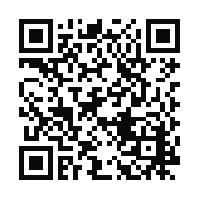 The best way to revise Maths is to practice questions!  Make sure you have a go at the past papers which are in your Google Classroom.  Use any worked examples in your notes or workbooks to help you.  Learn any rules and methods.To revise a specific topic, view the ‘lessons’ and complete the practise questions on MyMaths (username: methodist1, password: triangle193).MODERN LANGUAGESExamination:Speaking: tested in class before main examinations	50%Reading & Writing: tested during examination week 	50%FRENCHSpeaking:		In class time before examination week.  Details provided by teacher. Reading, Writing & Grammar:	Examination paper during examination week.Writing paper consisting of translation and extended writing based on modules 1-3.Small reading paper based on modules 2 & 3.Examination will last 45 minutes.Topics covered include:Describing yourselfLife onlineGoing outHealthy livingDiscussing your future job/career/ambitionsGrammar:Avoir être, allerPerfect tensePresent tenseFuture tenseOn peutQuizlets to help:https://quizlet.com/517831322/studio-3-module-1-flash-cards/https://quizlet.com/164540211/studio-3-module-2-flash-cards/?funnelUUID=004421bf-f946-49b0-9267-3ef215f07f28https://quizlet.com/213452447/studio-3-vert-module-3-flash-cards/GERMANWriting Paper          	1 hour examinationSpeaking Paper        	Speaking in class time, tested during 3rd term  Topics:                         Chapters 3 & 4 of Kerboodle (www.kerboodle.com) Get in contact with your teacher if you have forgotten your log in details.Freizeit – talking about your hobbies (sport, music and new technologies)Saying how often you do somethingTelling the timeNumbersDays of the week and months of the yearOpinions and preferences, especially in connection with your hobbies/sports/music/film	preferencesFood and drinkModes of TransportAdapting the above information to talk about a past holidayGrammar:Present tense of regular and irregular verbsHaben, sein and werden as auxiliary verbsTenses (past, present and future)Weil (sends the verbs to the end of the sentence)gern, lieber am liebstenRevision:Read through information in grammar book, workbooks and grammar and vocabulary points in the relevant chapters of Kerboodle.Extended pieces of writing will also be of use in revising for the speaking/writing examination.Revise vocabulary in your workbooks, making sure you at least recognize the words from German into English.RUSSIANExamination:		1 hour 40 minutesTopics:		Iskra 1 Units 6-8Speaking in class – 2 minute presentation on Holidays Unit 7Details and supportive materials will be given in class and posted on Google Classroom.Writing 1 hour 40 minutes examination Units 6-8Revise all vocabulary at the end of each unitVerbs and noun endingsOpinionsDetailed instructions will be given in class and supporting documentation and advice will be posted on Google Classroom.SPANISHExamination:Speaking (50%) and Reading/Writing (50%)Speaking:In class time before the examination week.  Oral questions will be provided by your teacher.Reading and Writing:Examination paper during examination week (45 minutes).  Pupils will have to answer questions on texts in Spanish, translate sentences into Spanish and complete an extended piece of writing in Spanish based on 4 bullet points.Revision:Revision of vocabulary and grammar from modules 1-4 of the textbook, focusing on present, preterite and near future tenses.MUSICThere will be a short examination in class time (50%) and a number of personal assessments in the Summer term, including a PowerPoint presentation or a solo performance (30%) and a reel composition (20%).Revision: A separate revision sheet on Theme and Variation Form and the Romantic Period will be provided. Pupils should listen to the various pieces of music linked to the topic. All of these revision materials will be posted on Google Classroom.RELIGIOUS EDUCATIONExamination:1 hour (worth 80%)Type of questions: Short answers, short paragraphs and longer paragraphs.What to learn: The two world Religions studied since Christmas.  •  Islam•  SikhismNOTE:   You do not need to learn the religions studied before Christmas.Coursework: Research project “Action on addiction” (worth 20%)Revision: Learn the notes in your notebook very carefully, paying attention to detail.  Make sure your knowledge is accurate and you do not confuse different religions.  Some answers will need understanding as well as knowledge.SCIENCEBIOLOGYExamination:1 hourShort and long structured questionsThe examination accounts for 80% of the Summer mark.  The remaining 20% is based on continuous assessment.The examination paper will consist of a number of short and long structured questions, testing only material studied this year.  Questions may include work on graphs, labeling diagrams, working with results from experiments, etc.Topics:B3/1	Staying AliveB3/2	Love MattersB3/3	Brain PowerB3/4	DrugsB3/5	Adaptation (Your teacher will tell you how much of this material you need to learn)Revision:Learn your notes thoroughly.  Make revision notes and test your understanding by re-doing old tests or homeworks.   Learn all the material in your booklets - don’t forget the experiments.CHEMISTRYExamination:1 hourShort and long structured questionsThe examination accounts for 80% of the Summer mark.  The remaining 20% is based on continuous assessment.The examination paper will consist of a number of short and long structured questions.  Questions may be included on practicals that you have carried out and practical demonstrations carried out by your teacher during the year.Chemical equationsAcids and AlkalisMetalsGCSE Unit 1 Section 1 Atomic Structure (your teacher will tell you how much of the booklet you will need to learn).Learn your notes thoroughly.  Make revision notes and test your understanding by re-doing end of topic tests.PHYSICSExamination:1 hourShort and long structured questionsThe examination accounts for 80% of the Summer mark.  The remaining 20% is based on continuous assessment of homework and end of topic tests.The examination paper will consist of a number of short and long structured questions.  Questions may be included on practical work carried out during the year.Topics:				P3.1		Forces	P3.2		MotionP3.3		LightRevision:Make sure all definitions are learned.  Try again questions which have been done in class, use your question booklets for each topic.  Refer to completed versions of all listed booklets on Google classroom.  Make sure you bring a pencil, pen, ruler, protractor and calculator to the examination.TECHNOLOGYThe examination accounts for 50% of the summer grade and will be based on the entire year’s work. The remaining 50% is based on continuous assessment. Examination: 1 hour Examination Content: Topics from throughout the year. These include: 1. Electronics (Selfie Frame booklet 2) 2. Computer Control (Flowcharts) 3. Resistant materials booklet 1 Each booklet for the course is available on shared resources. Revision Tips: Start your revision with plenty of time to spare. Make revision notes from your booklets. Make sure you bring a ruler, sharp pencils and some colouring pencils/pens to the examination with you. 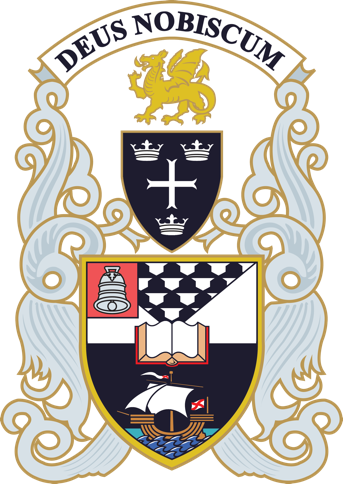 